©2022 José Manuel Delfa de la Morena, Juan José Mijarra Murillo Algunos derechos reservados Este documento se distribuye bajo la licencia “Atribución-CompartirIgual 4.0 Internacional” de Creative Commons, disponible en https://creativecommons.org/licenses/by-sa/4.0/deed.es GRADO EN EDUCACIÓN PRIMARIA 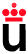 INTRODUCCIÓN A LA EDUCACIÓN FÍSICA. CONVOCATORIA EXTRAORDINARIA APELLIDOS................................................................................. NOMBRE...............................      NOMBRE DEL JUEGO: “LA CEBOLLA”Nivel y nombre de Taxonomía de Harrow:Objetivo específico de UD:Objetivo específico de sesión:Objetivo específico de actividad:Estilo de enseñanza predominante:Reglas:Ejemplo de cómo mejoras la comunicación técnica en este juegoEjemplo de cómo mejoras la organización y control en este juegoEjemplo de cómo mejoras la relación socioafectiva en este juegoVariante:FIRMA